	CONSEJO PERMANENTE DE LA	OEA/Ser.G	ORGANIZACIÓN DE LOS ESTADOS AMERICANOS	CP/CAAP-3922/23 		18 septiembre 2023	COMISIÓN DE ASUNTOS ADMINISTRATIVOS	Original: inglés/español	Y PRESUPUESTARIOSINFORME SEMESTRAL SOBRE LA ADMINISTRACIÓN DE LOS RECURSOS Y EL DESEMPEÑO (Al 30 de junio de 2023) Haga clic en el enlace para acceder al Informe Semestral al 30 de junio de 2023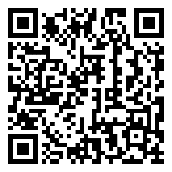 